Фестиваль педагогических идей дошкольных образовательных организаций по теме «Духовно-нравственное развитие дошкольников: воспитание ответственности»	22 октября 2018 года прошел «Фестиваль педагогических идей дошкольных образовательных организаций Арамильского городского округа» по теме: «Духовно-нравственное развитие дошкольников: воспитание ответственности» на базе МБДОУ Детский сад № 5 «Светлячок». Он состоялся в рамках Муниципального этапа XXVII Международных Рождественских Образовательных Чтений «Молодежь: свобода и ответственность». 	Целью мероприятия было показать процесс воспитания ответственности детей дошкольного возраста через организацию непосредственной образовательной деятельности в дошкольном образовательном учреждении. 	На данном мероприятии в детском саде присутствовали начальник Отдела образования Арамильского городского округа Ширяева А.В., заместитель начальника Лукоянова Л.А., представители дошкольных образовательных организаций, представитель МАОУ СОШ № 1 Пышненко А.Э.	В рамках открытых занятий в образовательном учреждении были представлены три НОД.	Непосредственная образовательная деятельность «Использование технологии театрализации при развитии эмоциональной ответственности у дошкольников 6-7 лет на примере театрализованной сказки В. Сутеева «Под грибом» проводили занятие воспитатель Шилкова Н.А. и музыкальный руководитель Федулова Э.Ю.	 В НОД были созданы благоприятные условия творческой активности у детей посредством театрализованной деятельности. 	Сначала ребята ответили на вопросы об изменениях, которые произошли в природе. Потом зрителям была показана театрализованная сказка в стихах В. Сутеева «Под грибом»Сказки любят все на свете,
Любят взрослые и дети!
Сказки учат нас добру
И прилежному труду,Говорят, как надо жить,
Чтобы всем вокруг дружить!
Вот вам сказка «Про грибок»
Посмотри ее, дружок!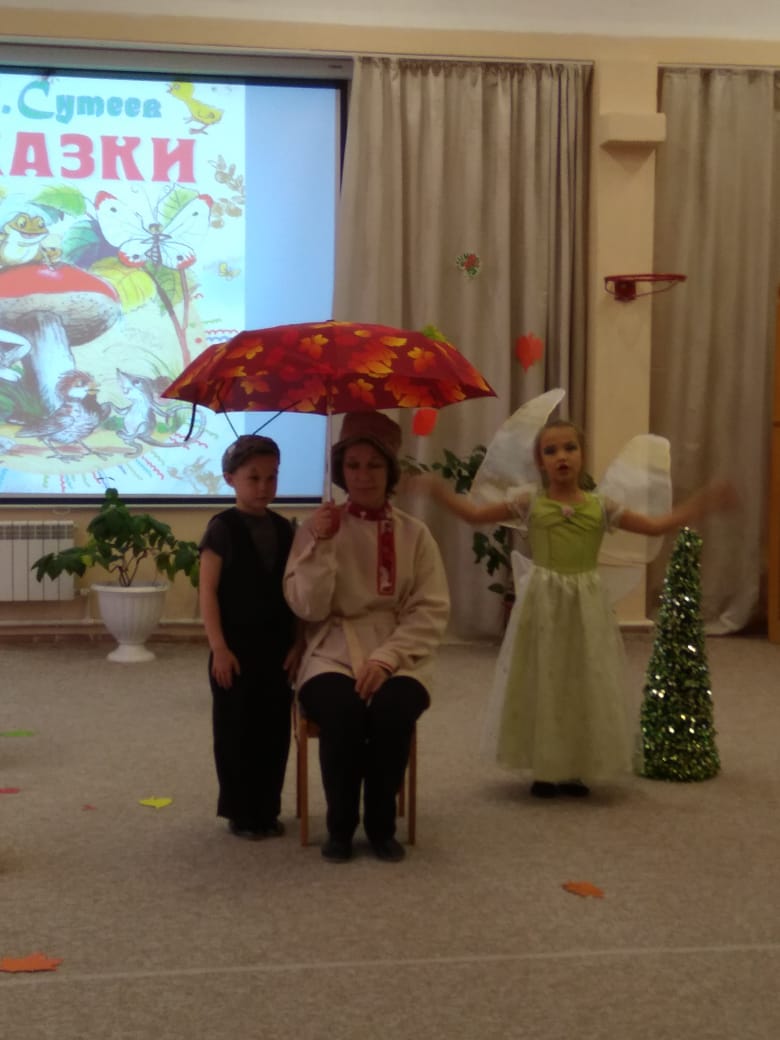 	Артистами ребята побывали и сказочку сегодня показали. 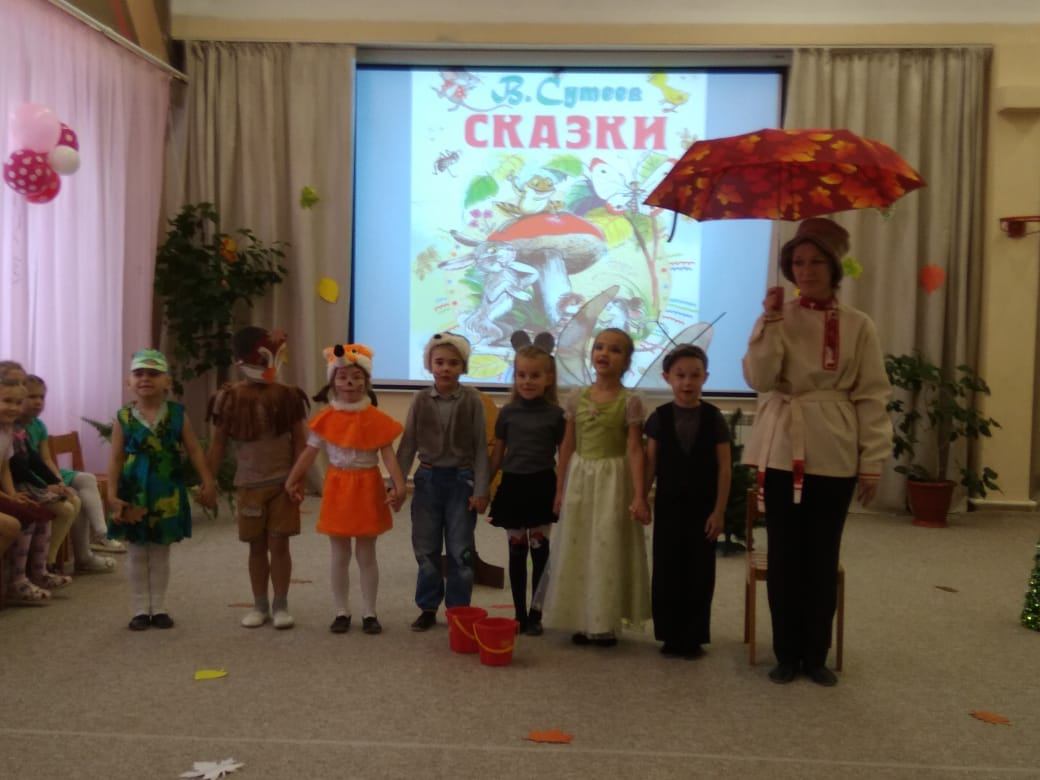 	Второе занятие прошло в логопедической группе с использованием технологии «Центров развития активности» по теме: «Перелетные птицы». Были организованы центры активности, которые выбирали сами дети, выбрав нужную фишку с изображением.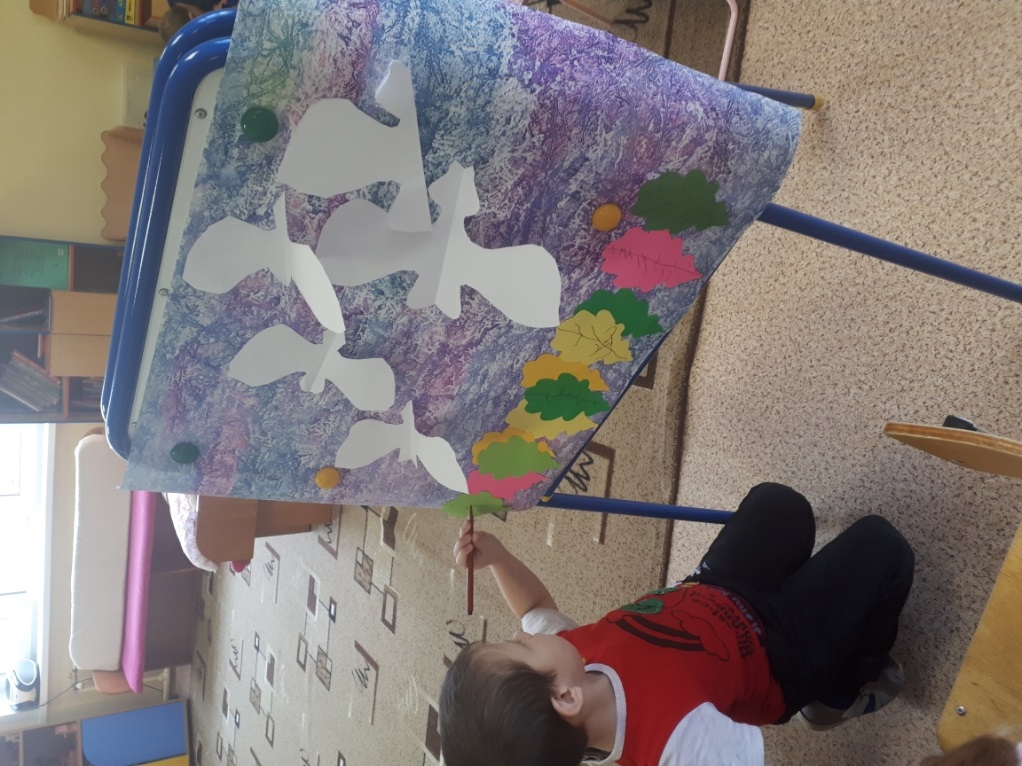 	В центре экспериментирования дети выясняли, чем отличаются перья водоплавающих птиц от перьев птиц не водоплавающих, зачем водоплавающим птицам перепонки на лапах, почему птицы плавают и их перья не намокают; 	В центре творчества проявляли свою фантазию и создавали из подручных материалов новую осеннюю картину;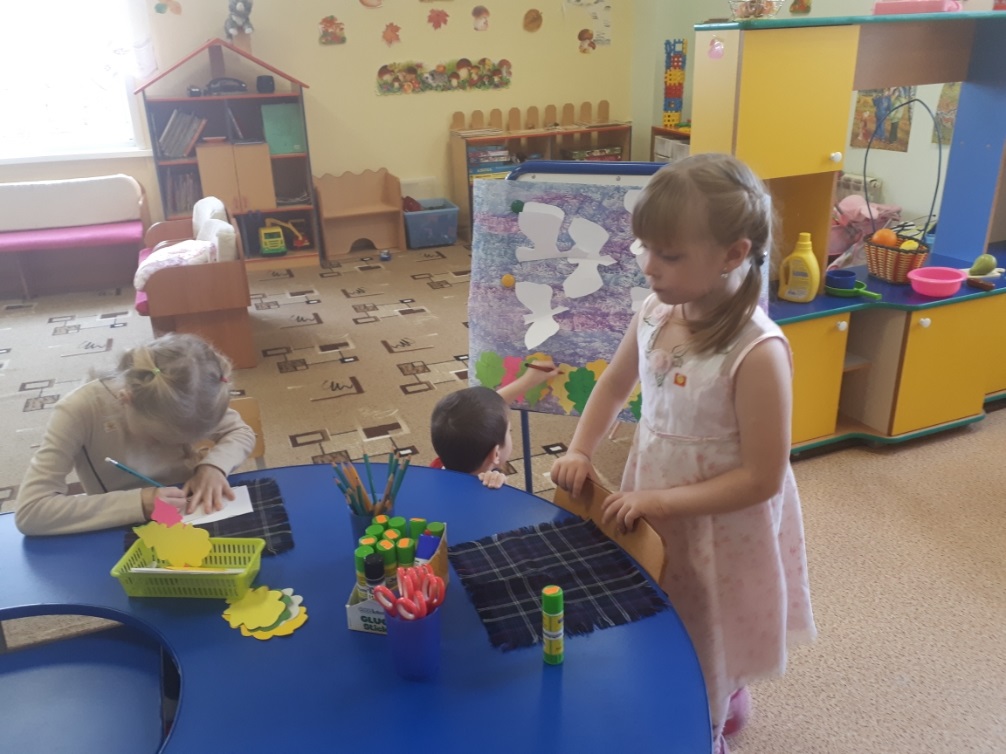 	В центре игры проходили запутанные лабиринты, которые дети старались пройти, поиграли в игры «Выпусти птиц», «Части тела птиц», «Перелетные и водоплавающие птицы»;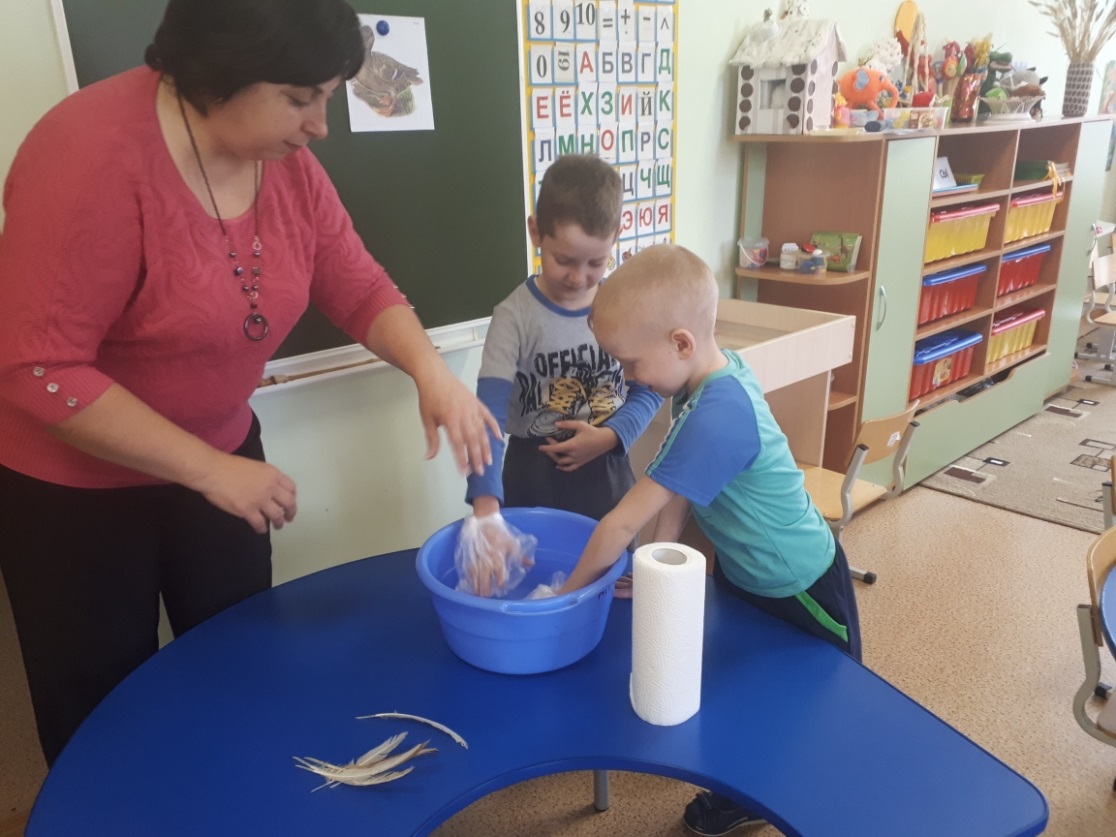 	В центре слова дети стали настоящими «писателями», составляли рассказы и рассказывали друг другу. 	Каждый ребенок принял активное участие в работе центров.	Непосредственная образовательная деятельность во второй младшей группе была показана с использованием технологии эмоционально-чувственного погружения по теме: «Помощь Айболиту!»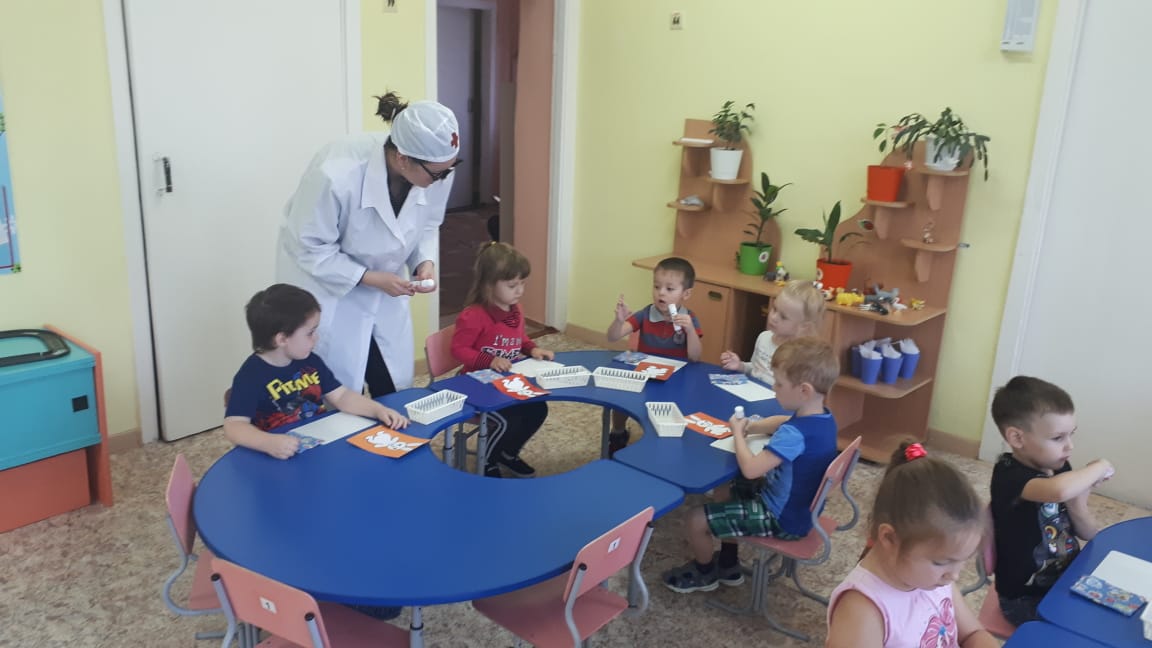 	На это занятие в гости к детям приходил доктор Айболит. Ребята помогали доктору лечить животных: лечили зайку, выполняя аппликацию «Приклей лапки Зайке»; создавали зубные щетки в подарок для акулят, у которых болели зубки. Дети очень переживали за животных и очень хотели им помочь.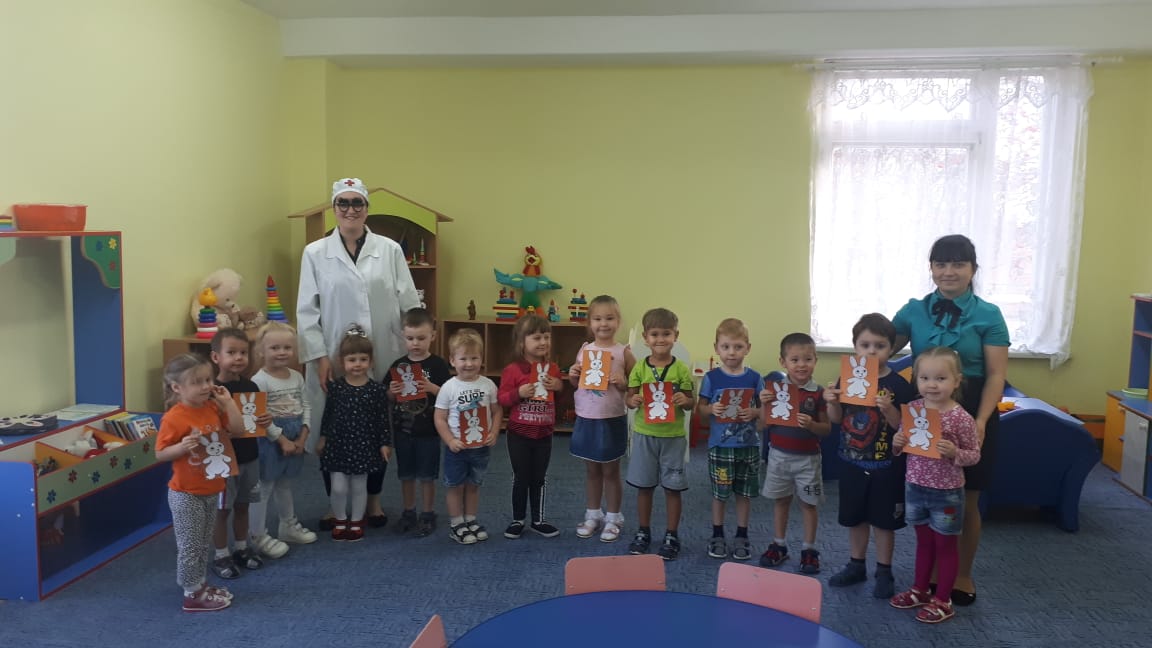 	После занятий педагоги поделились своими впечатлениями высказали свои мнения, что удалось, где можно было сделать по-другому. 	В заключении хочется сказать словами великого педагога Ш. Амонашвили: «Если хочешь воспитать в детях самостоятельность, смелость ума, вселить в них радость сотворчества, то создай такие условия, чтобы искорки их мыслей образовали царство мысли, дай им возможность почувствовать себя в нем властелином».	Заместитель заведующего по ВМР Грохова Л.В.